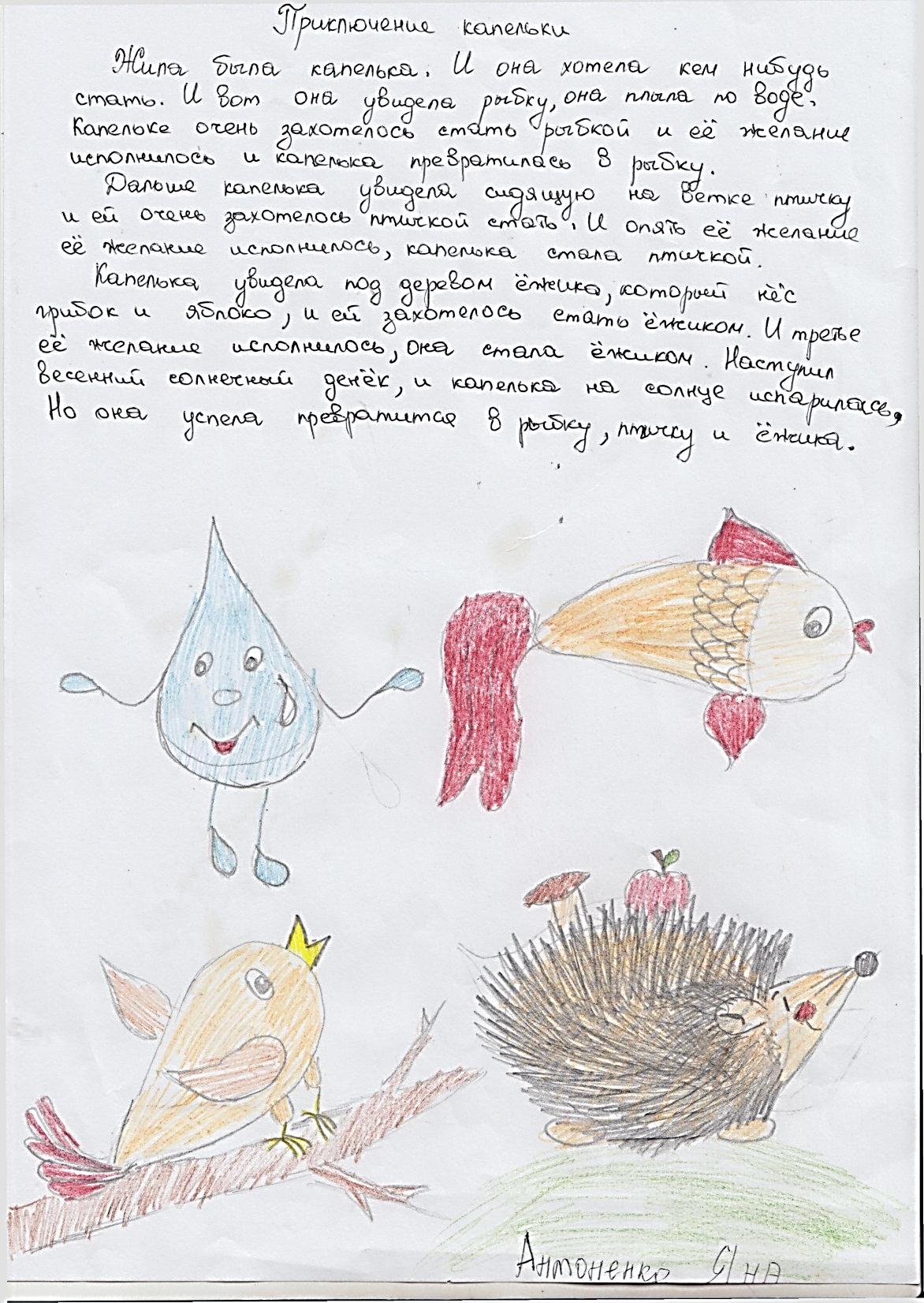 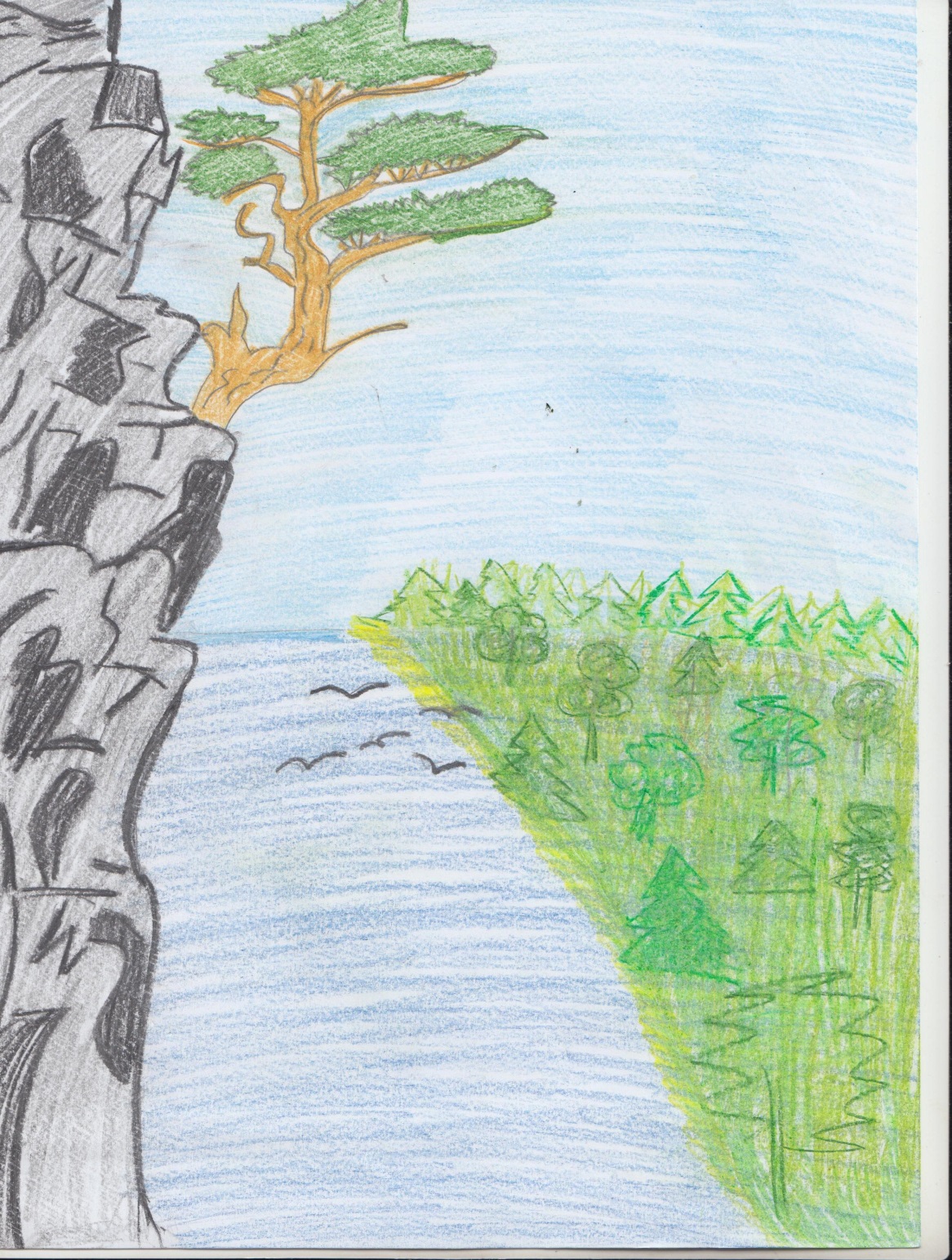 На горе сосна.На горе сосна. Под горой река… И стоит сосна у обрыва. Горная река точит берега, Но растет сосна всем на диво. Сильны и прочны  корни той сосны: Чистая вода их питает. Не страшны обрыв, бурная река, В землю глубоко коль они врастают. Якубовский   Василий   1а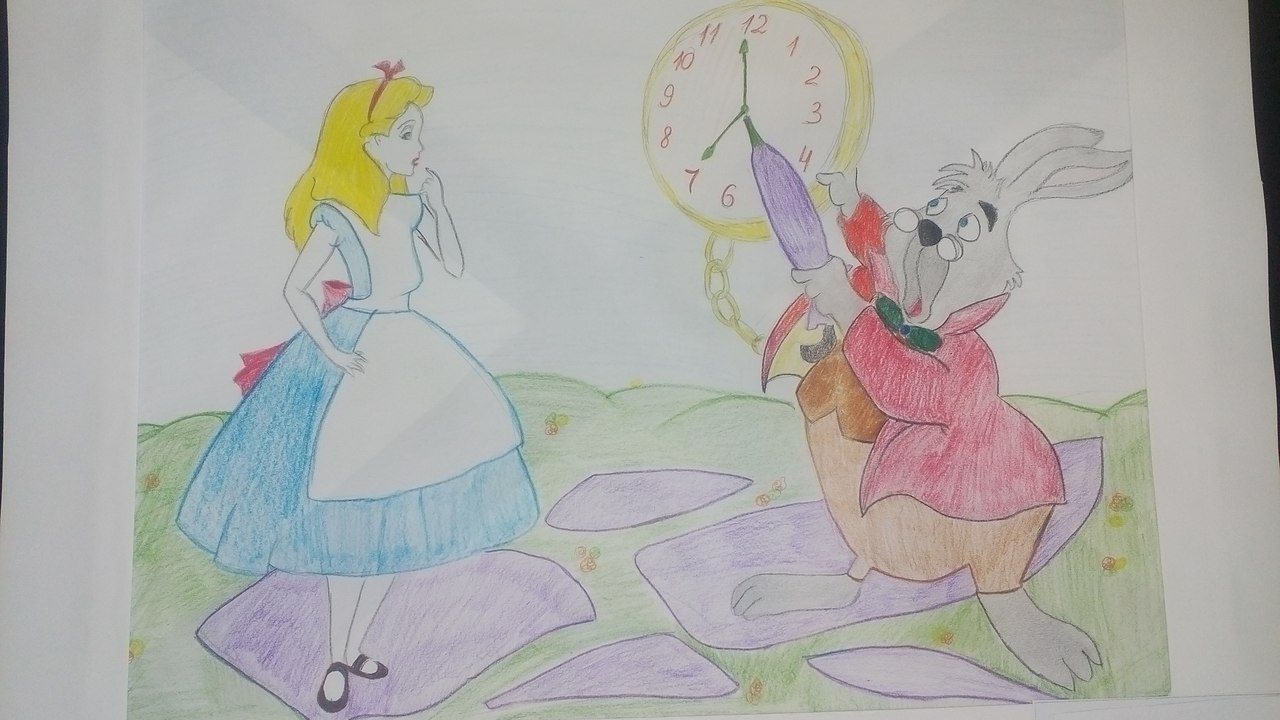 Антоненко Яна  1а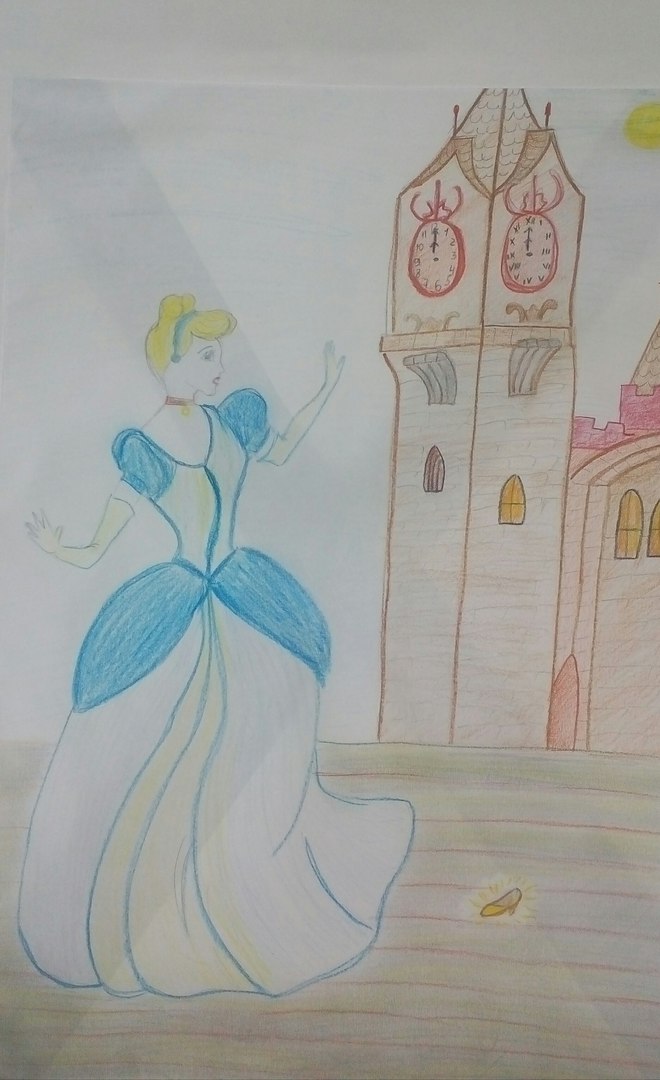 Михеева Анна  1а